ПРОЕКТ «РАЗВИТИЕ ТВОРЧЕСКИХ СПОСОБНОСТЕЙ ДЕТЕЙ СТАРШЕГО ВОЗРАСТА ЧЕРЕЗ ОБУЧЕНИЕ ИГРЕ НА ДЕТСКИХ МУЗЫКАЛЬНЫХ ИНСТРУМЕНТАХ»ЦЕЛЬ:Развитие музыкальных, творческих способностей детей старшего дошкольного возраста в процессе обучения игре на детских музыкальных инструментах.ЗАДАЧИ:Обучающие:1. Познакомить с музыкальными инструментами и приемами игры на них;2. Закреплять у детей навыки совместной игры, развивать чувство ансамбля;3. Исполнять небольшие музыкальные произведения с аккомпанементом на музыкальных инструментах;Развивающие:1. Способствовать становлению и развитию таких волевых качеств, как выдержка, настойчивость,          целеустремленность, усидчивость.2. Развивать память и умение сконцентрировать внимание;3. Развивать мускулатуру и мелкую моторику пальцев рук;Воспитательные:1. Формировать у детей чувство коллективизма и ответственности.2. Воспитывать у детей выдержку, настойчивость в достижении цели.3. Воспитание творческой инициативы.ТИП ПРОЕКТА: творческий, долгосрочныйСРОКИ: 1.10.2015 - 1.05.2017.РУКОВОДИТЕЛЬ ПРОЕКТА: Музыкальный руководитель - Ячменева Ольга Владимировна.УЧАСТНИКИ ПРОЕКТА: Дети старшего возраста, музыкальный руководитель, воспитатели, родители.ОСНОВА ПРОЕКТА: Становление творческой личности ребенка через развитие его музыкальных способностей посредством обучения его игре на детских музыкальных инструментах, выявление одаренных детей.ОЖИДАЕМЫЙ РЕЗУЛЬТАТ: В результате развивающих занятий у дошкольников должен сформироваться устойчивый интерес к инструментальному  музицированию, как форме коллективной художественной деятельности и потребность в этой деятельности.ПРОДУКТ ПРОЕКТНОЙ ДЕЯТЕЛЬНОСТИ: Занятие - концерт «Веселые музыканты», конкурс рисунков «Мы рисуем музыку»,презентация «Наш оркестр», итоговое занятие : «Музыкальная шкатулка».МАТЕРИАЛЫ И РЕСУРСЫ: Детские музыкальные инструменты, самодельные шумовые инструменты, музыкальный центр, мультимедийный проектор, фонотека, портреты композиторов, картотека музыкальных инструментов, картотека загадок и стихов о музыкальных инструментах, коллекция музыкальных инструментов в миниатюре компьютер, фотоаппарат, видеокамера.Актуальность темы:Большое значение для сохранения физического и психологического здоровья детей имеет активизация их творческого потенциала, создание атмосферы поиска, радости, удовольствия, развитие детской индивидуальности, удовлетворение индивидуальных их потребностей и интересов.Влияние музыки в развитии творческой деятельности детей велико. Музыка, как и любое другое искусство, способно воздействовать на всестороннее развитие ребенка, побуждать к нравственно – эстетическим переживаниям, к активному мышлению. Через приобщение к музыкальному искусству в человеке активизируется творческий потенциал, идет развитие интеллектуального и чувственного начал, и чем раньше заложены эти компоненты, тем активнее будет их проявление в приобщении к художественным ценностям мировой культуры.Дошкольное детство – пора наиболее оптимального приобщения ребенка к миру прекрасного. Музыкальное развитие оказывает ничем не заменимое воздействие на общее развитие: формируется эмоциональная сфера, совершенствуется мышление, развиваются музыкальные способности. Прежде чем музыка стала чистым искусством, она много столетий была связана с речью и движением. Поэтому процесс обучения детей музыке методически мало эффективен и не оправдан, если не опираться в своей деятельности на речь, движение и музыку. Эти три средства составляют главное содержание орфовской музыкальной педагогики. Музыкальное воспитание по Орфу - это не просто приобщение детей к исполнению. «Задача учителя - облечь необходимые упражнения в форму игры, чтобы они стали доступны детям».(Э. Жак-Далькроз). Дети должны не повторять, а создавать собственную детскую элементарную музыку. Поэтому для воспитания, сегодня как никогда актуально «развивать в игре индивидуальность. Играя, ребенок учится воспроизводить свои впечатления и идеи, поэтому игра - могущественное оружие для укрепления способностей мыслить и для развития сознания».(Э. Жак-Далькроз). Соответствовать данному утверждению нам помогает современные авторские методики Т. Э. Тютюнниковой Т. А. Боровик, В. А. Жилина, основанные на системе К. Орфа.Мои педагогические принципы совпадают с принципами, которые лежат в основе данных методик, и в первую очередь, понимание того, что сегодня просто необходимо наличие у педагога нового взгляда на ребенка, как на субъект, а не объект воспитания, как на партнера по совместной деятельности.Карл Орф - творец уникальной концепции музыкального образования для детей считал, что «удобрения обогащают земли и позволяют зернам прорасти, и, как и музыка, вызывает у ребенка силы и способности, которые иначе никогда бы не расцвели». Музыка является одной из сторон жизни, а «жизнь- главный предмет школьного обучения» (по образному выражению Д. Родари). Элементарная музыка предназначается не для воспроизведения, а для творческого самовыражения детей. Основным предназначением является первичное приобщение всех детей к музыке, независимо от их способностей, раскрепощение индивидуально-творческих сил, раскрытие природной музыкальности.Следуя этим советам, занятия организую как игровое общение, которое создается посредством общения равных партнеров- детей и педагога. Возможность быть принятым окружающими без всяких условий позволяет ребенку проявлять свою индивидуальность. Повторяющаяся структура занятия помогает детям быстро ориентироваться в новом материале, быть уверенными, создавать образы, творить, помогать другим участникам и радоваться их успехам и удачным находкам. Элементарное  музицирование использую как на занятиях, так и при организации свободной деятельности детей. Это дает возможность объединить детей общим делом или совместным обсуждением индивидуальной работы и превращением ее в коллективную. Сущность приобщения детей к элементарному  музицированию определяется такой формулировкой: «меньше обучать - больше взаимодействовать». Этот девиз способствует созданию условий для развития творческих способностей детей. В своей педагогической практике применяю приёмы, направленные на поддержание интереса, на активизацию самостоятельности и инициативности ребёнка, его творческих способностей.Орфовская  система музыкального воспитания полностью построена на развитии творческих способностей, навыков ребенка  - “учимся, делая и творя”, поэтому в основе данной системы лежит раскрепощение индивидуально-творческих сил ребенка, развитие природной музыкальности.Этапы ,описание, сроки, ответственные:1этап -  подготовительный - Работа с методической литературой; -. сентябрь 2015-октябрь 2015г. Ответственный - музыкальный  руководитель.Подбор музыкального репертуара;Разработка перспективно-тематического плана;Разработка конспектов занятий;Диагностика музыкально –творческих способностей детей старшего возраста;Подбор иллюстраций, создание картотеки музыкальных инструментов;Приобретение новых музыкальных инструментов;2этап -  основной - Цикл развивающих занятий по обучению игре на детских музыкальных инструментах.- октябрь 2015-май2017..Ответственный - музыкальный  руководитель.Индивидуальные занятия, помогающие одаренным детям показать свои способности, проявить знания и умения в игре детских на музыкальных инструментах;Выступление на детских утренниках; Мастер класс для родителей по изготовлению вместе с детьми самодельных шумовых музыкальных инструментов.Оформление стендовой информации для родителей; Организация музыкальных уголков в группах;Приобщение родителей к оснащению  музыкальных уголков; Кружок для воспитателей (на котором воспитатели взрослые учатся играть на музыкальных инструментах, для дальнейшей помощи детям).3 этап – заключительный  Доминантное музыкальное занятие «Путешествие по стране музыкальных инструментов»- Февраль 2016;Занятие концерт «Веселые музыканты» май 2016;Конкурс рисунков «Мы рисует музыку»-  ноябрь 2016;Участие в фестивале – «Лети планета детства».май 2016.Оформление  фотовыставки  январь 2017;Презентация «Наш оркестр» - май2017.Методическая литература:1. Барсова И. Книга об оркестре. - М.: Музыка, 19692. Бублей С. Детский оркестр. - Л.: Музыка, 19853. Ветлугина Н. А. Детский оркестр. - М.: Музыка, 19764. Ветлугина Н. А. Музыкальный букварь. - М., 19785. Тарасова К. В. Онтогенез музыкальных способностей. - М., 19686. Теплов Б. М. Психология музыкальных способностей. - М., 1947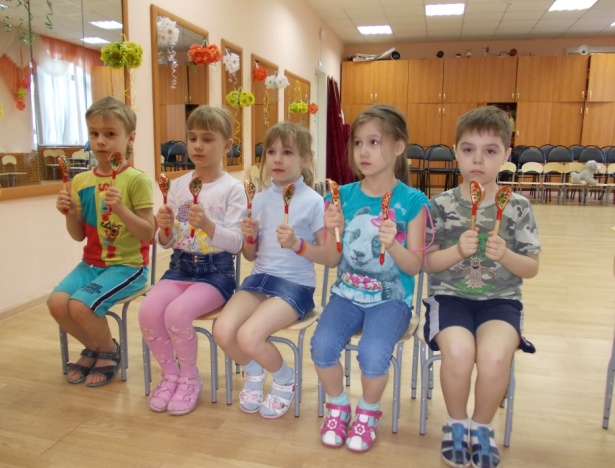 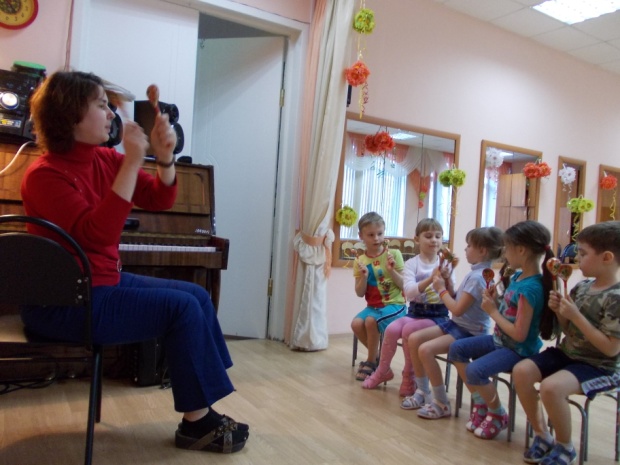 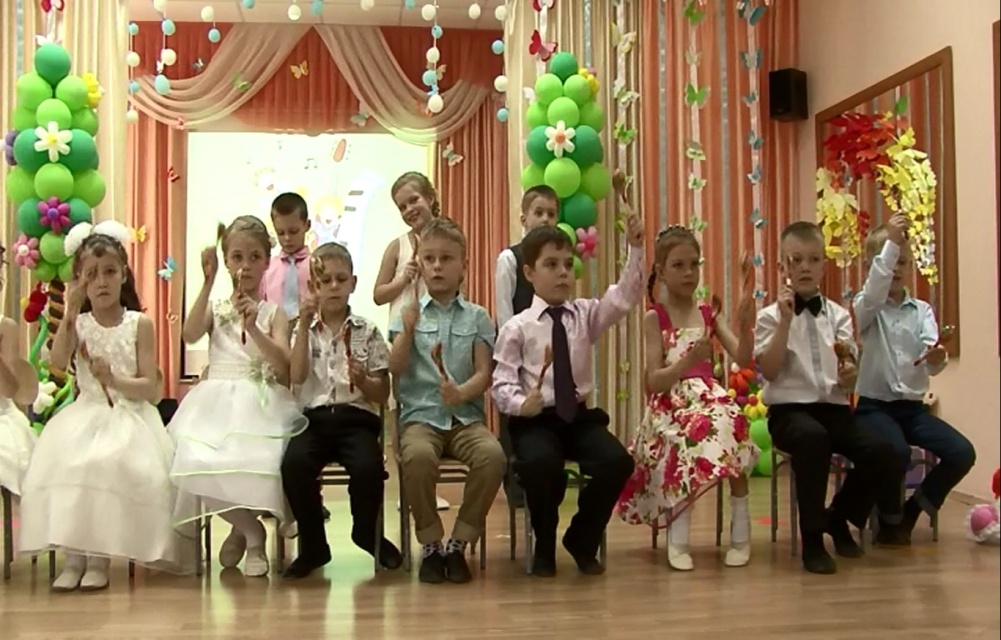 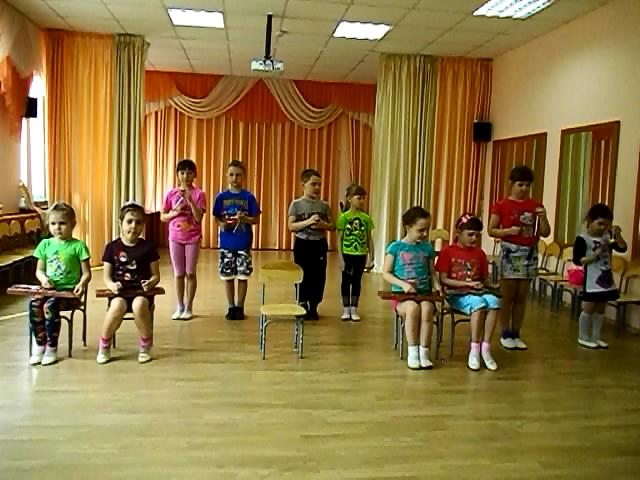 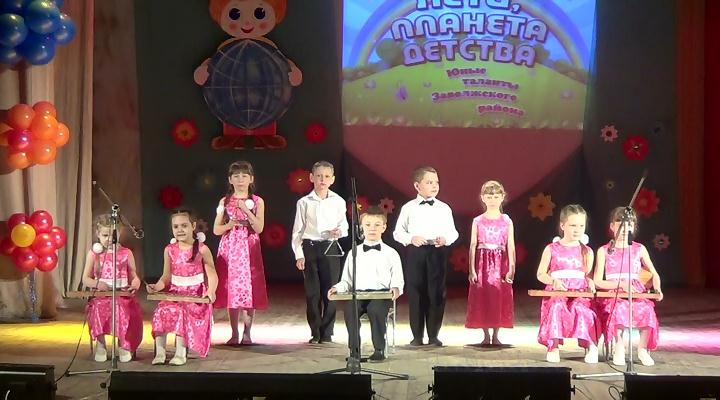 